NOT: Yeterlik sınavı yazılı ve sözlü olarak iki bölüm halinde adayın anabilim dalıyla ilgili genel bilgi düzeyi, özel konularla ilgili yazın bilgisi, sözlü soruları kavrama, yanıtları soru etrafında toplama ve anlatma yeteneği, kendi alanında ilgi duyduğu sorunlar ve bunlar için önerdiği çözüm yolları alanlarındaki yeterliliği dikkate alınarak yapılır. Yazılı sınavda 100 üzerinden en az 70 alan öğrenci başarılı bulunarak sözlü sınava alınır. Sınav jürisinin öğrencinin başarı durumunu değerlendirebilmesi için sözlü sınavdan da en az 70 puan alınmalıdır. Sınav jürisinin öğrencinin yazılı ve sözlü sınavlardaki başarı durumunu değerlendirerek öğrencinin başarılı veya başarısız olduğuna salt çoğunlukla karar verir.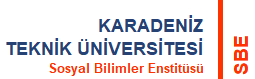 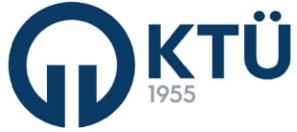 Komitemiz yukarıda bilgileri yer alan doktora programı öğrencisinin doktora yeterlik sınavını yapmakla görevlendirdiği jüriden gelen yazılı ve sözlü sınav sonuçlarını …/…/20.. tarihinde değerlendirerek ilgili öğrencinin BAŞARILI / BAŞARISIZ olduğuna OY BİRLİĞİ / OY ÇOKLUĞU ile karar vermiştir.EK: Yazılı ve Sözlü Sınav EvraklarıHazırlayanKontrol EdenOnaylayanEnstitü SekreterliğiEnstitü Kalite KomisyonuEnstitü Müdürü